ESCOLA _________________________________DATA:_____/_____/_____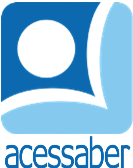 PROF:_______________________________________TURMA:___________NOME:________________________________________________________AS CARACTERÍSTICAS DOS SERES VIVOSAnalise as informações abaixo:A Biologia é a ciência que estuda apenas a vida humana, ou seja, o ser humano.A matéria que forma os seres vivos é constituída por átomos, assim como as entidades não-vivas.Na matéria viva, certos tipos de elementos químicos sempre estão presentes em proporção diferente que a matéria não-viva.Entre as substâncias orgânicas, destacam-se: as proteínas, os glicídios, os lipídios e os ácidos nucleicos.Todas as informações acima estão corretas, exceto:a) I e IIb) Ic) IId) IVAssinale a alternativa que preenche adequadamente os espaços abaixo:“Todo ser vivo apresenta alto grau de organização, não encontrada nos seres  ________________. Em todos os seres vivos, as ______________, das substâncias orgânicas organizam-se em estruturas complexas, as _____________, consideradas as unidades de ___________. a) Não-vivos, moléculas, células, vida.b) Vivos, moléculas, vida, células.c) Não- vivos, células, moléculas, vida.d) Vivos, células, células, vida.Escreva (V) para as informações verdadeiras e (F) para as falsas informações:(   ) A célula procariótica é relativamente mais simples que a eucariótica. (   ) No interior da célula procariótica  há compartimentos e estruturas membranosas. (   ) A célula eucariótica, não apresenta em seu interior inúmeros compartimentos. ( ) As estruturas membranosas das células eucarióticas desempenham funções específicas como digestão, transporte e armazenamento de substâncias. (   ) A célula eucariótica tem um compartimento especial,  o núcleo no qual se localiza o material genético. (   ) A célula procariótica ocorre apenas em bactérias e áqueas. (   ) Todos os seres vivos têm células procarióticas.    4) São acelulares e constituídos por uma ou algumas moléculas de ácido nucléico, que pode ser o DNA ou o RNA, envoltas por moléculas de proteínas. A informação refere-se:a)Aos vírusb)As célulasc)As moléculasd)Aos parasitas   5)Seres vivos constituídos por uma única célula, bactérias, protozoários, algumas algas e alguns fungos são chamados de:a)pluricelularesb)unicelularesc)multicelularesd)intracelulares